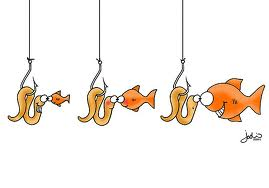 HOOK – Something to lure them in!HOOK – Something to lure them in!LINE –  images /audio you need LINE –  images /audio you need SINKER –  text you requireExample Review What built interest?What grabbed your attention?What built interest?What grabbed your attention?What were the key images?How did audio effect the presentation of the images?What were the key images?How did audio effect the presentation of the images?What are the key concepts expressed in the text?Your own ReviewWhat built interest?What grabbed your attention?What built interest?What grabbed your attention?What were the key images?How did audio effect the presentation of the images?What were the key images?How did audio effect the presentation of the images?What are the key concepts expressed in the text?   Your Book TailerWhat will build interest?What will grab the attention of your viewers?What will build interest?What will grab the attention of your viewers?What will the key images be?What will the key sounds be?What will the key images be?What will the key sounds be?What are the key concepts expressed in the text you will use?HOOK – Something to lure them in!HOOK – Something to lure them in!LINE –  images /audio you need LINE –  images /audio you need SINKER –  text you requireSINKER –  text you requireSINKER –  text you require